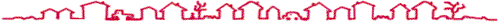 Die Wohnmobil GmbHUnser UnternehmenUnser Unternehmen besteht seit 1998 und wurde gegründet vom Outdoor-Spezialisten Otto Kern und dem Kfz-Mechaniker Frieder Berg. Beide Gründer waren damals schon viele Jahre mit dem Wohnmobil unterwegs und wollten ihre Leidenschaft und ihre Erfahrung an andere Menschen weitergeben.  Unsere FahrzeugeTyp AGeeignet für bis zu 4 Personen. Viel Stauraum, Küchenzeile, Duschkabine, WC und Klimaanlage lassen keine Wünsche offen. Ein leistungsstarker Motor sorgt dafür, dass kein Alpenpass zu steil ist.Typ BGeeignet für bis zu 6 Personen. Auch hier sorgen viel Stauraum, Küchenzeile, Duschkabine, WC und Klimaanlage für den notwendigen Komfort. Ausserdem sorgen eine extra Isolierung und die Standheizung dafür, dass auch Winterurlaube zum Genuss werden.Typ CUnser Mega-Liner: wie Typ B, allerdings noch geräumiger im Innenleben. Mit Satellitenantenne und Fernseher sowie Fahrrad-Träger und Anhängerkupplung.  Bitte abtrennen und einwerfen. Danke.	Montag, 18. Januar 2016	Ja, senden Sie mir bitte kostenloses Informationsmaterial zu den Wohnmobilen zu.	Ja, senden Sie mir bitte kostenloses Informationsmaterial zu Anhängern zu.	Ja, senden Sie mir bitte Ihr Unternehmensprofil zu.Meine Adresse: